Отчет внеурочной деятельностикружка « Краеведение» в 3 «В» классеПо программе 34 чВыдано 35 чЦель программы: формирование у младших школьников Сахалинской области региональной идентичности, уважительного отношения к своему региону, истории, культуре, природе Сахалинской области и её современной жизни.Задачи реализации содержания курса «Родной край» являются:- сохранение преемственности исторического опыта поколений;- воспитание патриотизма, обеспечение социализации и интеграции младших школьников в социокультурную среду региона;- формирование всесторонней образованной, инициативной личности, знающей географические особенности расположения, природы и хозяйства своего родного края;- личностное развитие обучающихся: формирование мотивации к познанию и обучению, готовности к саморазвитию;- формирование личности, ориентированной на развитие способности защиты от внешних угроз природного происхождения, характерных для Сахалинской области;- формирование у учащихся знаний о быте, хозяйственной деятельности, традиционных промыслах, фольклоре коренных малочисленных народов Севера Сахалинской области, воспитание уважения к их национальной культуре;формирование у обучающихся культуры межнационального общения через изучение художественного наследия народов Сахалинской области в условиях культурного и конфессионального многообразия российского общества.Планируемые результаты:Школьники получат возможность знать:1) осуществлять поиск необходимой информации для выполненияучебных заданий с использованием учебной литературы, энциклопедий, справочников (включая электронные, цифровые), в открытом информационном пространстве, в том числе контролируемом пространстве Интернета;2) осуществлять запись (фиксацию) выборочной информации об окружающем мире и о себе самом, в том числе с помощью инструментов ИКТ;3)проводить сравнение, сериацию и классификацию по заданным критериям;4) формулировать собственное мнение и позицию;5) задавать вопросы;6) расширить, систематизировать и углубить исходные представления о природных и социальных объектах и явлениях как компонентах единого мира, овладеть основами практико-ориентированных знаний о природе, человеке и обществе, приобрести целостный взгляд на мир в его органичном единстве и разнообразии природы, народов, культур и религий; лучше узнать свою малую родину - Сахалинскую область;- обретут чувство гордости за свою малую родину - Сахалинскую область, осознают свою этническую и национальную принадлежность в контексте ценностей многонационального российского общества, а также гуманистических и демократических ценностных ориентаций, способствующих формированию российской гражданской идентичности;- приобретут опыт эмоционально окрашенного, личностного отношения к миру природы и культуры Сахалинской области;- получат возможность осознать своё место в мире на основе единства рационально-научного познания и эмоционально-ценностного осмысления личного опыта общения с людьми, обществом и природой, что станет основой уважительного отношения к иному мнению, истории, культуре других народов, проживающих на территории Сахалинской области;- изучат растительный и животный мир Сахалинской области;- познакомятся с традициями и устоями коренных народов острова Сахалин и Курильских островов, с творчеством поэтов и писателей Сахалинской области.Формы занятий:- экскурсиилекциидидактические игрыбеседыПлан занятия- экскурсия.Тема «Родной край- Сахалинская область»Цель: расширить знания детей о родном крае.Программные задачи:1.Систематизировать знания детей о нашей Родине – Сахалинской области.2.Способствовать углублению и обобщению представлений детей природе нашего края, его истории.3. Воспитывать патриотическое чувство, любовь к родному краю.4.Развивать умения слушать педагога и друг друга, дополнять ответы товарищей, уточнять их.5.Побуждать детей бережно относиться к природе Сахалина.Предварительная работа: рассматривание картинок животного мира Сахалина, беседы о родном крае.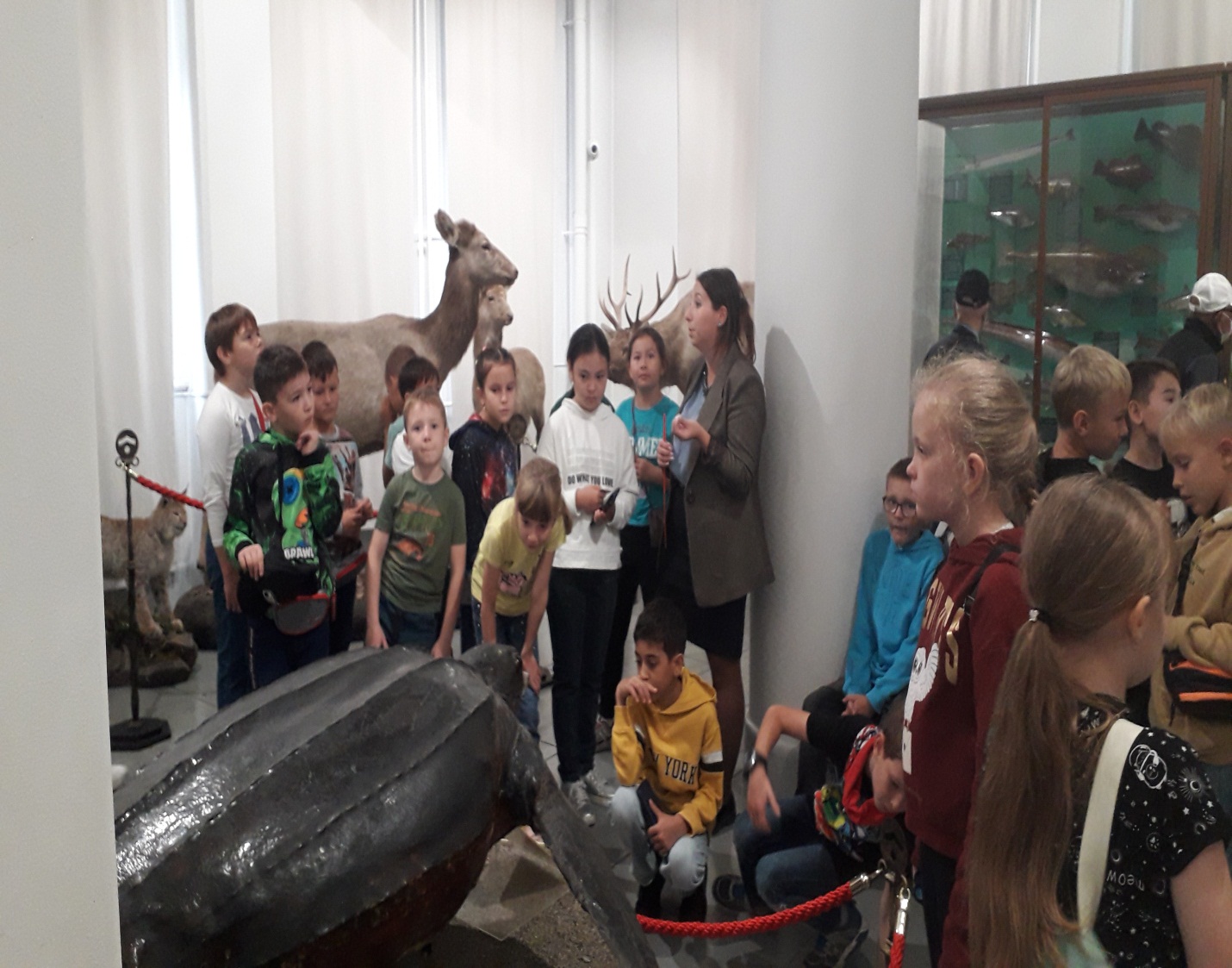 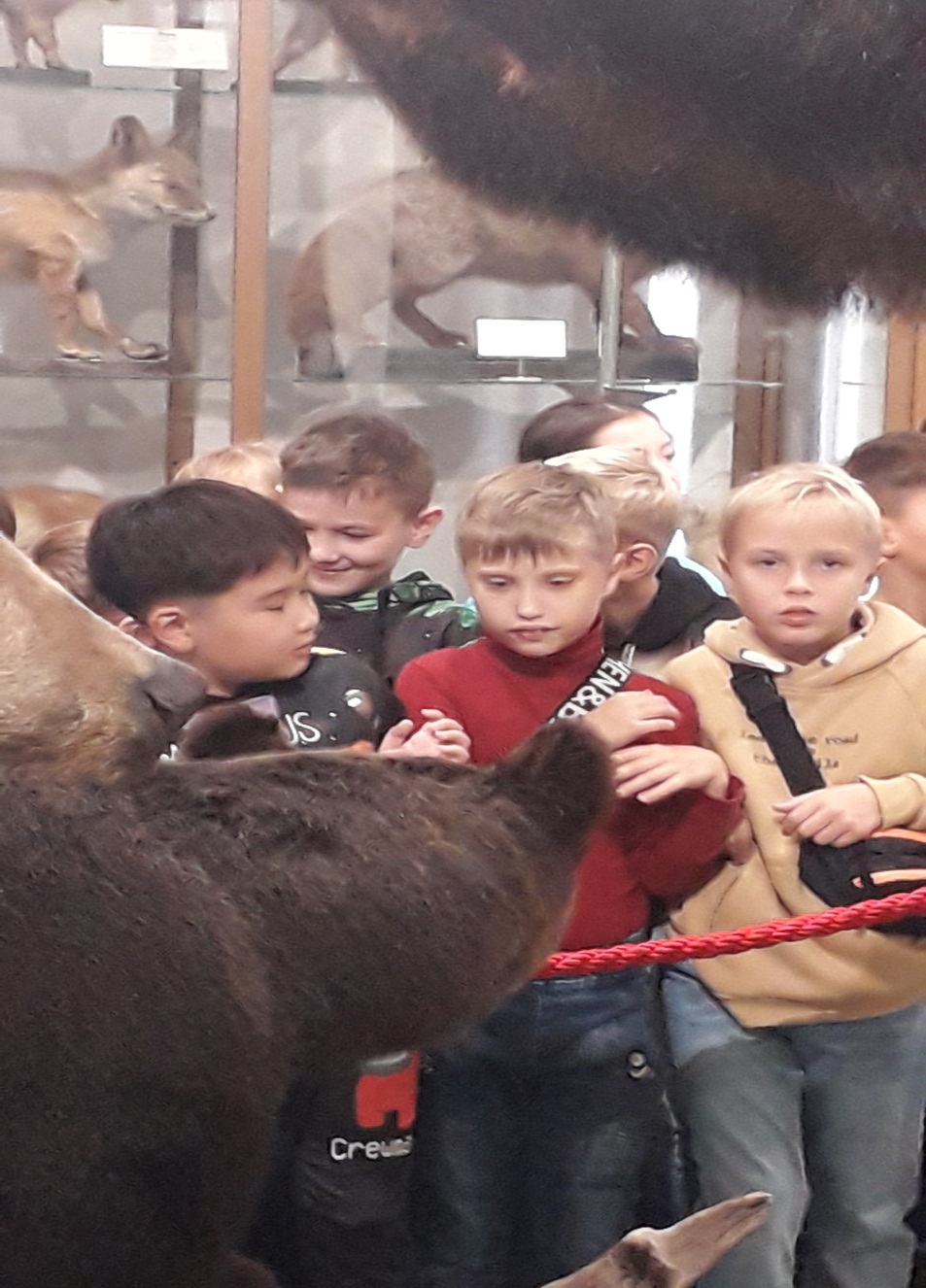 